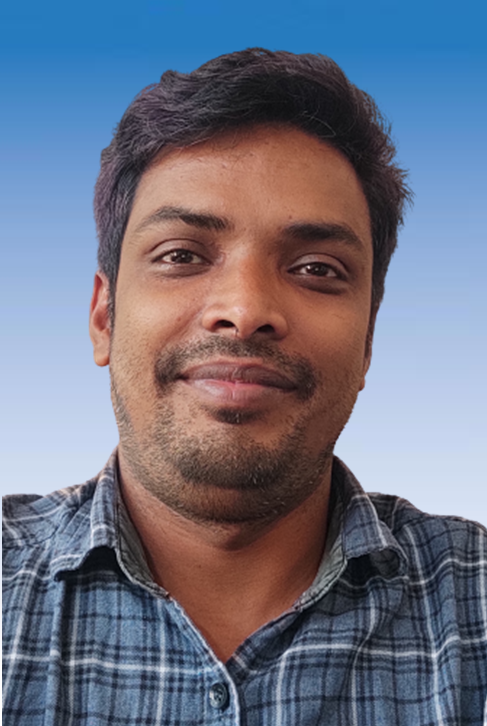 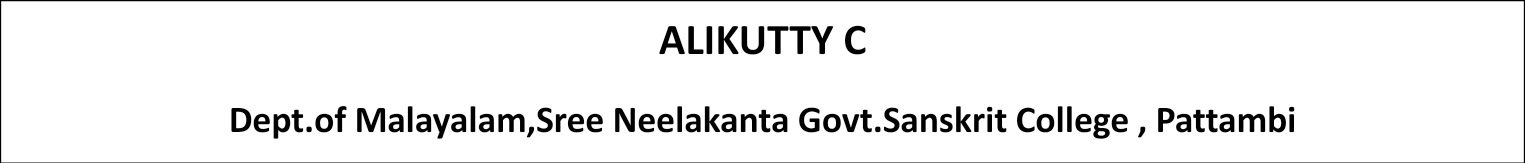 APPLICATION FORM –JUNIOR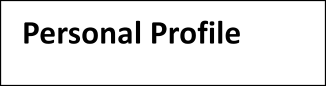  PERSONAL DETAILSName				:Alikutty CDesignation			:ASST.PROFESSOR(MALAYALAM)Date of Birth			:  14-03-1982College / Institution/University	:  Sree Neelakanta Govt.Sanskrit College , PattambiDepartment                                    : MALAYALAMAddress for Communication	:Chengnakkattil, Triprangode PO, Malappuram Dst.676108a) Mobile No.			:9496363208b) E-mail ID			: alikutty.tirur@gmail.com  II. EDUCATION BACKGROUNDQualification 			: III. PROFESSIONAL DETAILSDate  of joining			:  10.08.2010Early Career				: Govt.College Ambalappuzha 
                                                                     (10.08.2010 to 06.06.2012Academic /Teaching Experience :  

Area of Specialization 		: Malayalam Language & LiteratureCourse Taught				: Cyber Malayalam, Film Studies, Linguistics, Grammar Research Experience			: Doing PhD under the guidance of Dr. Thanuja G, Department of Malayalam, SNGS College, PattambiHighlights of Professional ExperienceProfessional ExperienceAcademic Honors & Awards:Conference/Seminar/workshop Presentations
Conference/workshop attended details- year wise

2011-12 Attended National Seminar on Kerala Society and Historiography held at University of Calicut on14.06.2011Attended National Seminar on Post Modern Malayalam Poetry held at Thunchan Memorial Govt.College, Tirur sponsored by UGC on 2nd to 4th November 2011Attended National Seminar on Performing arts of Kerala : History, Body, and Vision held at Govt. College Malappuram on10th to 12th January 2012Attended National Seminar on History of Literary Discourse in Malayalam held at SNGS College, Pattambi on16th and 17th February 20122012-13 Attended National Seminar on Post Modern Malayalam Fiction held at Thunchan Memorial Govt.College, Tirur on 2nd to 4th January 2013 Attended National Seminar on Encounters- Changing modes of tradition and Modernity held at Thunchan Parambu, Tirur conducted by Kendra Sahithya Academy, New Delhi on 6th & 7th  February 20132013-14Attended National Seminar on ‘Cinemayum Malayaliyum’ conducted by the Department of Malayalam, SNGS College, Pattambi 28th &29th November  2013Attended National Seminar on Indian Literature: The Changing concept of Family and Kinship held at Thunchan Parambu, Tirur conducted by Kendra Sahithya Academy, New Delhi on 3rd  to 5th February 2014Attended National Seminar on The Changing Contours of Higher Education held at Pattambi in connection with the State Conference of Association of Kerala Govt. College Teachers on7th March 20142014-15Attended Seminar on ‘Cherukad- Janma Sathabdi’  held at SNGS College, Pattambi on 14th August 2014 Attended National Seminar on ‘Samakalika Pravanathakal Sahithyathilum Samskarathilum’ conducted by the Department of Malayalam, SNGS College, Pattambi  sponsored by UGC on October 30,31 -2014Attended National Seminar on ‘Pattuvicharam (Malayalam film songs) held at Thunchan Memorial Govt. College, Tirur on  3rd &4th December 2014Attended Academic Seminar on Recent Reforms in Higher Education Conducted by Academic Samithi AKGCT at Victoria College, Palakkad on13th December 2014Attended National Seminar on Impact of Technology on Language and Culture held at Thunchan paramb, Tirur, Conducted by Kendra Sahithya Academy, New Delhi on5th & 6th February 2015Attended National Seminar on Higher Education: Challenges and Prospects held at Thiruvananthapuram in connection with the State Conference of Association of Kerala Govt. College Teachers on6th March 20152015-16Attended National Seminar on ‘Writing and Reading: The History of Poetry Conducted By The Department of Malayalam, Sree Neelakanta Govt. Sanskrit College, Pattambi sponsored by UGC on11th & 13th  November   2015             Attended three day Workshop on Research Methodology Conducted By The Department of Malayalam, Sree Neelakanta Govt. Sanskrit College, Pattambi on28th to 30th   January 2016Attended National Seminar on The Impact of Service Trade Agreement on Higher Education held at Kottayam,  in connection with the State Conference of Association of Kerala Govt. College Teachers o12th February 2016Attended Poetry Carnival (Seminar) on  25 Years of Post Modern Poetry  Conducted by The Department of Malayalam, Sree Neelakanta Govt. Sanskrit College, Pattambi on2nd &3rd April 20162016-17Attended two day National Workshop on Translation of Poetry Sponsored by The Department of Collegiate Education organized by the Department of Malayalam, SNGS College, Pattambi on 26th  and 27th  January 2017Attended two day National Seminar on Transcapes of Poetry Sponsored by The Department of Collegiate Education organized by the Department of Malayalam, SNGS College, Pattambi on 28th  and 29th  January 2017Attended National Seminar on Commercialization of Higher Education in India conducted in connection with the 59th annual Conferene of AKGCT on 17th March 20172017-18Attended two day National Seminar on Popular Film: History and Analytical Methods Sponsored by The Department of Collegiate Education organized by the Department of Malayalam, Govt. Arts & Science College, Kozhikode on 16th  and 17th  November 2017Attended two day National Seminar on Bhashasasthram: Puthuparikalpanakal, Prayogangal Sponsored by The Department of Collegiate Education organized by the Department of Malayalam, Govt. College, Malappuram on 10th  and 11th  January 2018Attended two day National Seminar on Poetry; Resistance and Counter Culture Sponsored by The Department of Collegiate Education organized by the Department of Malayalam, SNGS College, Pattambi on 10th  and 11th  March 2018Attended in the National Seminar Organised by AKGCT on Politics of Higher Education held at Govt. College for Women, Thiruvananthapuram on 23rd March 2018 in connection with the Diamond Jubilee Conference2018-19Attended two day International Seminar on Chinthaa- Charithram: The Intellectual Histories of Modern Kerala Sponsored by The Department of Collegiate Education organized by the Department of Malayalam, Govt. Arts & Science College, Kozhikode on 8th  and 9th  October 2018Attended Two day National Workshop  on Introduction to Revised Accreditation Framework of NAAC  Sponsored by The Department of Collegiate Education organized by IQAC, SNGS College, Pattambi on 17th  and 18th  September 2018Attended Seven day National Workshop on Research Methodology Sponsored by The Department of Collegiate Education organized by the Department of Malayalam, SNGS College, Pattambi on 2nd to 8th   February 2019Attended three  day National Seminar on History of Poetry: New Perspective and Counter Reading  Sponsored by The Department of Collegiate Education organized by the Department of Malayalam, SNGS College, Pattambi on 24th  to  26th  January 2019Attended in the National Seminar Organised by AKGCT on Right Wing Formulation of Education Sector held at Govt. Maharajas College Eranamkulamon 22nd March 2019 in connection with the 61st state  Conference
     2019-20Attended two  day National Workshop on Science Textbook Writing and Knowledge Language Status of Malayalam Sponsored by The Department of Collegiate Education organized by the Department of Malayalam, SNGS College, Pattambi on 17th  to  18th  October  2019Attended Five day National Workshop on Research Methodology in Languages Sponsored by The Department of Collegiate Education organized by the Department of Malayalam, SNGS College, Pattambi on 3rd to 7th   December 2019Attended three  day National Seminar on Cyber Poetry Sponsored by The Department of Collegiate Education organized by the Department of Malayalam, SNGS College, Pattambi on 23th  to  26th  January 2020Attended Poetry Carnivel  Sponsored by The Department of Collegiate Education organized by the Department of Malayalam, SNGS College, Pattambi on 23rd  to  26th  January 2020Attended five days Online Training Programme on Reference Management Using the Free Software Zotero conducted from 22nd May to 31st May 2020 organized by IQAC and LMS Monitoring Committee, SNGS College, Pattambi 2020-21Attended ten days Online Training Programme on Learning Management System(LMS) conducted from 7th to 21st June 2020 organized by IQAC and LMS Monitoring Committee, SNGS College, Pattambi Attended ten days Online Training Programme on Learning Management System (LMS)and Moodle conducted from 1st  to 10th   July 2020 organized by the Academic Committee, Association of Kerala Govt. College Teachers Attended in the International Webinar Series  on Cotemporary Stories    conducted from 20th to 30th August 2020 organized by the Department of Malayalam, SNGS College, Pattambi Attended in the National Seminar Organised by AKGCT on Neo Liberal Policies and the Future of India held at Hassanmarakkar hall, Thiruvananthapuram on 20th March 2021 in connection with the 63rd state  Conference
Organizing Conference / WorkshopOrganised three day National Seminar as a Coordinator on Language: Identity, Discourse and Resistance Conducted By The Department of Languages at SNGS College, Pattambi on9th to 11th December 2014Organised One day Workshop as a Coordinator  on ‘Unicode based Malayalam Computing & Designing’ at SNGS College, Pattambi on 29th February 2016Organised One month Training Course in Unicode based Malayalam Typing & Designing as a Coordinator on 1st to 30th March 2016
Organised One day National Workshop as a Coordinator on Identity and Resistance in Folksongs Sponsored by The Department of Collegiate Education held  at SNGS College, Pattambi on 9th March 2018Organised Two day National Workshop as a Coordinator on Technological Advancement in Research Methodology Sponsored by The Department of Collegiate Education held  at SNGS College, Pattambi on 14th and 15th February 2020Organised National Webinar Series as a Coordinator  on Chinthayude Navalokam  conducted from 1st to 20th August 2020 organized by the Research Forum, Department of Malayalam, SNGS College, Pattambi Organised Higher Secondary School Teacher’s Training Programme (HSSTTP- Malayalam) as a Coordinator  conducted higher Secondary Education Department   from 11st to 20th October 2019 held at SNGS College, Pattambi Selected PublicationsIV OTHER ACTIVITIES 	1.Additional Responsibilities           Posts Held In College15.Details of Orientation and Refresher Courses18 .  Extention ActivitiesDeclarationI hereby declare that the information furnished is true to the best of my knowledge.									Name	:   Alikutty C           Place :	Pattambi							Signature:		 Date  :	23/03/2021DegreeSpecialization
Year of PassingUniversity% of MarksUniversity Ranks if anyUG- BAMALAYALAM2003UNIVERSITY OF CALICUT60NilP.G. MAMALAYALAM2005UNIVERSITY OF CALICUT69.14NilB.EdMALAYALAM2006MG UNIVERSITY 72.75NilClassesNo .of YearsU.G.11P.G9SL NOTITLE OF THE PAPERTYPEDateINSTITUTION1.Social Networking kalathe  Sahithya PaadangalNationalSponsored by DCE,KeralaDepartment of Malayalam, T.M. Govt. College, Tirur2.Vamozhi vazhakkamNationalSponsored by SSUS, KaladySree Sankaracharya Sanskrit University, Regional Centre, Tirur, Thirunnavaya3.Achadi drishyamadhyamangalkkidayile dweepujeevithamNationalUniversity of CalicutCalicut University Centre, Kadmath, Lakshadweep4.History of Language TechnologyHigher Secondary Teachers training Programme,  HSE, Kerala20th November 2018SNGS  College, Pattambi5Bhasha computingum EzhuthupakaranangalumHigher Secondary Teachers training Programme,  HSE, Kerala2nd  February 2019SNGS  College, Pattambi6Language Technology Higher Secondary Teachers training Programme,  HSE, Kerala14th October 2019SNGS  College, Pattambi7.Academic writing and Peer reviewing National5thRefresher Course  in Malayalam and Kerala Studies from30/10/2020 to12/11/20209 & 11 November 2020UGC HRDC, University of Calicut8Academic writing and Peer reviewing National. 3rd  Induction ProgrammeFrom 07.01.2021 to 06.02.2021.16th January 2021UGC HRDC, University of Calicut9Academic writing and Peer reviewing National. 4th  Induction ProgrammeFrom 25.02.2021 to 27.03.2021.5th March 2021UGC HRDC, University of Calicut10Research Paper WritingNationalInteraction Programme for Ph.D Research Scholars / Post Doctoral Fellows (Languages) – From 09.03.2021 to 15.03.202112th March 2021UGC HRDC, University of Calicut11Academic writing and Peer reviewingNational 6 th Induction Programme- From 18.10.2021 to 16.11.202104.11.2021UGC HRDC, University of Calicut11Research Reference ManagementUGC sponsored Faculty Induction Programme (No.8) – From 13.01.2022 to 12.02.2022 in 28.01.2022UGC HRDC, University of CalicutSL NOTITLE OF THE PAPERJOURNAL TYPE1.Achadi drishyamadhyamangalkkidayile dweepujeevitham(IRAYAM-Malayalam Research   Journal Published by the Department of Malayalam   Volume3,Issue 2,2020 JanuaryNon Refered2Kadalinumadiyile dweepujeevithamSahithya Chakravalam Monthly July 2021, Published by Kerala Sahthya Academy ISSN No 23193253.Janadhipathyam pularatha DweepukalSanghasabdam Monthly September- October 2021ISSN No 23219106Books Published  Books Published  Books Published  Books Published  SL NOTITLE OF THE BOOKAuthor/EditorPUBLISHERYEAR    1.2.3.Irayam- Malayalam Research journalIrayam- Malayalam Research journal
Irayam- Malayalam Research journalEditorEditorEditorDepartment of Malayalam, SNGS College Pattambi
Department of Malayalam, SNGS College PattambiDepartment of Malayalam, SNGS College PattambiVol.1, Issue 2, June 2017Vol.2, Issue 1, October-December 2018Vol.3, Issue 2, January 2020Books Published  in ChaptersBooks Published  in ChaptersBooks Published  in ChaptersBooks Published  in ChaptersBooks Published  in ChaptersSL NOTITLE OF THE BOOKTITLE OF THE BOOKCHAPTERPUBLISHERISSBNYEAR1.Raincoat- Mohana krishnan KaladyRaincoat- Mohana krishnan KaladyIshtappedalinte Vyakaranam thettunna kavithakal (Preface )DC Books Kottayam978-81 264- 3331- 52011-12SL NOPOSTPERIODCOLLEGE1.Film Club Coordinator2010-2012Govt. College, Ambalappuzha2.College Librarian in Charge2010-2012Govt. College, Ambalappuzha3.Staff Editor of College Magazine2011-2012Govt. College, Ambalappuzha
4.
Staff Editor of College Magazine 
2012-13SNGS College, Pattambi
5.Member, Discipline committee
2012-16
SNGS COLLEGE,PATTAMBI
6.
Member, Staff Club Executive Committee
2012-13
SNGS COLLEGE,PATTAMBI7.
Secretary, Staff Club 
2013-14SNGS COLLEGE,PATTAMBI8.Member CQAC2014 onwardsSNGS COLLEGE,PATTAMBI9.Staff Editor of College Magazine2015-16SNGS COLLEGE,PATTAMBI10.Staff Editor of College Magazine2016-17SNGS COLLEGE,PATTAMBI11Film Club Coordinator2013 onwardsSNGS COLLEGE,PATTAMBI12Member PTA Executive Committee2016-17SNGS COLLEGE,PATTAMBI13.Elected Member of Staff Counsel 2017-18SNGS COLLEGE,PATTAMBI14.Member,LMS monitoring Committee2018-19 onwardsSNGS College,Pattambi15.Member, NAAC Committee2018-19 onwardsSNGS College,Pattambi16Academic Coordinator,PG Programmes2019-20 onwardsSNGS College,Pattambi17PG Co- Ordinator2019-20 onwardsSNGS College,Pattambi18Staff Editor, College Magazine2019-20SNGS College,PattambiSL NOName of the CourseDateName of Academic Staff College/HRDCSponsoring AgencyDURATION1.Refresher Course09.06.2011       to 29.06.2011UGC_HRDC,University of  CalicutUGC22 days2.Orientation Course12.11.2015       to 09.12.2015UGC_HRDC,University of KeralaUGC28 days3One week (Online) Interdisciplinary Faculty Development Programme on “Historiography and Research Methodology”19th April - 24th April, 2021Department of History, Hansraj College in collaboration with Mahatma Hansraj Faculty Development Centre Hansraj College, University of DelhiMHRFDC7 days4online one week Faculty Development Programme on “ICT-ENABLED TEACHING AND LEARNING”20 - 26 September, 2021Teaching Learning Centre, Ramanujan College University of Delhi In collaboration with DHING COLLEGE NAGAON, ASSAMMINISTRY OF EDUCATION PANDIT MADAN MOHAN MALAVIYA NATIONAL MISSION ON TEACHERS AND TEACHING7 days5Refresher Course in Media Studies(Interdisciplinary)26.08.2021 to 09.09.2021UGC_HRDC,University of  CalicutUGC14 daysSl.No                                                        Name of Activity1.Take Classes in PSC Coaching for  HSA Malayalam during  2015-20162.Take Classes in PSC Coaching  for HSST Malayalam during 2017-20183Take Classes in PSC Coaching  for Assistant Professor Malayalam during 2019-20214Editor, Sanghasabdam, monthly Journal of the AKGCT, ISSN No23219106